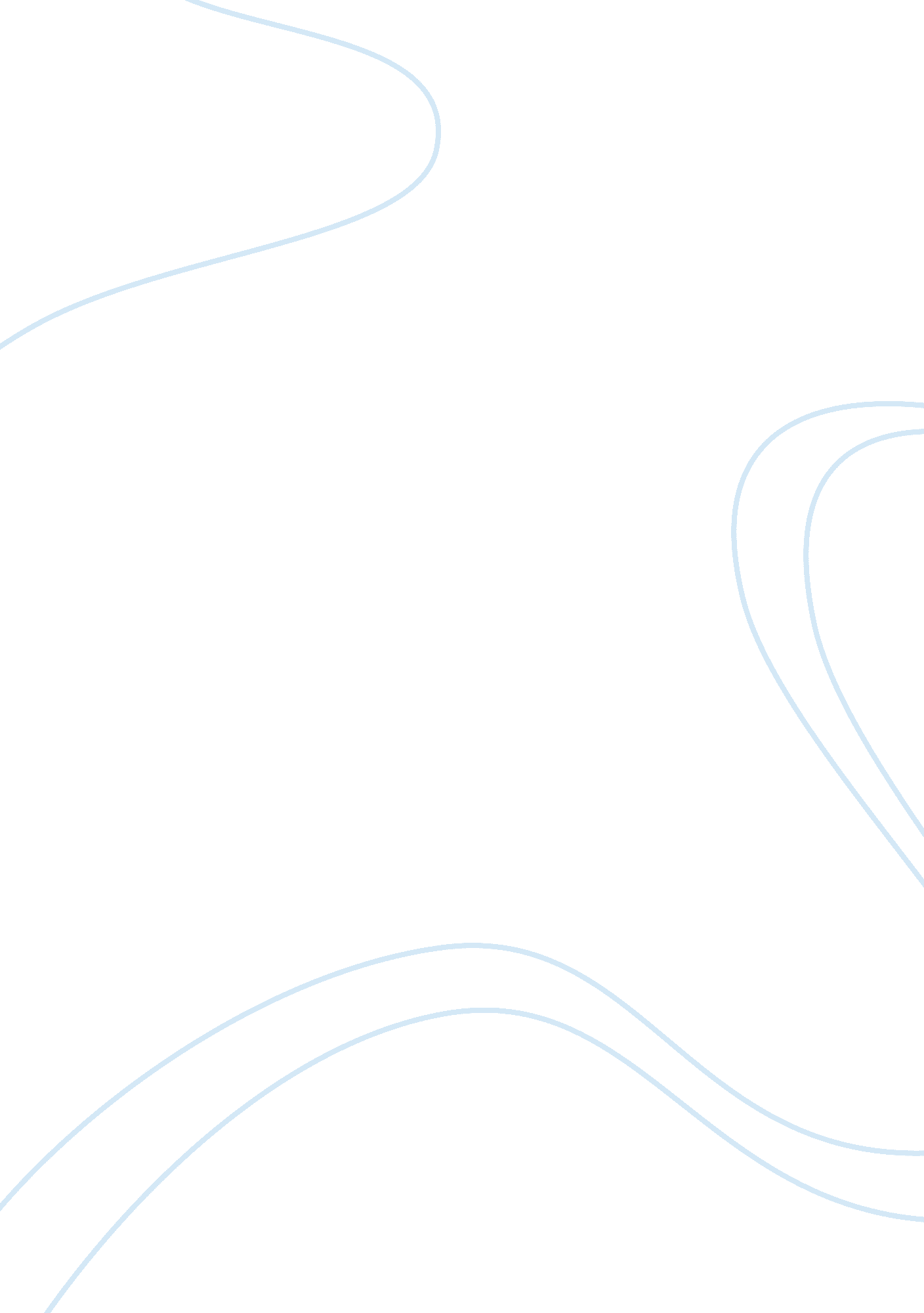 Sociological perspectives of health and illness sociology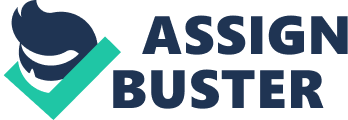 The purposes of the undertaking are to depict the footings wellness and unwellness. Too outline biological, and sociological, perceptual experiences of wellness and unwellness. Besides excessively describe assorted forms of wellness inequalities within society, and to measure the different positions of wellness and unwellness with in society. The brochure will besides supply a brief analysis of two different attacks to the survey of mental wellness and unwellness within society. Harmonizing to the World Health Organisation “ wellness is a complete physical, mental and societal well-being and non simply the absence of disease and frailty ” ( The W. H. O ) . Illness is hapless wellness ensuing from disease of organic structure or head, illness or a disease, ( www. thefreedictionary. com/illness ) . Many factors combine together to impact the wellness and wellbeing of persons and communities. A Whether people are healthy or non is determined by their fortunes and environment. Factors such as where we live, the environment we live in, genetic sciences, diseases, employment and income, instruction, and relationships with friends and household all have considerable impacts on wellness and wellbeing, whereas the more commonly considered factors such as entree and usage of wellness attention services frequently have less of an impact. A Sociologists and specializers in societal epidemiology are scientists who study the distribution and incidences of disease and unwellness within the population. They attempt to explicate the nexus between wellness and variables such as societal category, gender, race, age and geographics. The biomedical theoretical account is the most dominant theory in Modern Western medical specialty of wellness and unwellness, held by many official wellness practicians such as physicians, advisers, and sawboness has been labelled the ‘ biomedical attack theoretical account ‘ . The biomedical theoretical account presumes that unwellness is ever due to abnormalcies in the organic structure ‘ s workings. It is the footing of modern Western medical pattern. It works on the theory that if a portion of the organic structure goes incorrect it should be fixed or replaced, in the same manner that a machine would be repaired. It is a reductionist position of unwellness. This means that it takes the simplest possible cause of the unwellness and applies the simplest remedy. It ‘ s unlike other theoretical accounts such as the societal theoretical account as that looks to other factors and focal points on them, such as civilization, and societal facets. The biomedical theoretical account is used, to convey down the figure of morbidity and premature mortality deceases. This theoretical account is where we look at the parts of the organic structure that might work together to do certain we have good wellness. This theoretical account focuses on the existent individual, instead than the societal and emotional procedure of the person. The purpose of it is to place people who are at hazard from a disease. It focuses on the intervention instead than the prevention. http: //cnx. org/content/m13589/latest/Graphic1. png hypertext transfer protocol: //blog. lib. umn. edu/trite001/studyinghumananatomyandphysiology/sick. gif Sociological perceptual experience believes that wellness is a province of complete well-being, physical, mental, and emotional. It emphasizes the importance of being more than disease free, and recognises that a healthy organic structure depends upon a healthy environment and a stable head. This sociological position, points out that society plays a function in illness and assumes that, a functioning society depends upon healthy people and upon commanding unwellness. In contrast to the biomedical theoretical account, which pictures unwellness as a mechanical malfunction, Parsons described the ill function as a impermanent, medically sanctioned signifier of aberrant behavior ( Parson, 1950 ) . Parsons used thoughts from Freud ‘ s psychoanalytic theories, the thought that a ill individual has conflicting thrusts both to retrieve from the unwellness and to go on to bask the ‘ secondary additions ‘ of attending and to be exempt from normal responsibilities. Parsons besides used functionalism to explicate the societal function of illness by analyzing the usage of the ill function mechanism. In order to be excused from a individual ‘ s usual responsibilities and to be considered non to be responsible for their status, the ill individual is expected to seek professional advice and to adhere to interventions in order to acquire good. Marxist, believe physicians act as agents of societal control, to maintain the work force healthy, a healthy work force is a productive work force. Doctors indirectly work for the capitalists, as their occupation is to acquire people back to work every bit rapidly as possible. Cultural, Materialistic and structural account argues, that bosom jobs amongst minority cultural groups must be seen as a consequence of ill-health, caused by low incomes and hapless on the job conditions. Groups from Pakistan and Bangladesh are more likely to populate in poorer lodging conditions, unlike the Indians and Chinese who are more likely to be in-between category, and by and large suffer from fewer wellness jobs, than other Asiatic groups. hypertext transfer protocol: //www. sasi. group. shef. ac. uk/maps/nsdivide/north-south_divide_UK_no_labels_blue_red_small. jpg In the UK the opportunities of going sick or even deceasing are straight linked to several factors, these include, societal category, gender, age and ethnicity. The higher the societal category, the healthier a individual will be. Peoples with a higher category position are less likely to decease of bosom disease, stroke or lung malignant neoplastic disease. ( Acheson study 1998 ) clearly shows a wellness spread between categories. Peoples populating in the North of the UK are less healthy than those from the South. ( Shaw et al ) found that the infant mortality rates were twice every bit high in the North, and besides found that four times as many families with kids are populating in poorness. There are besides about three times as many people in the North life with long term unwellnesss than those from the South. This is referred to as the North/South divide, and is linked to such things as societal category and ethnicity. The on the job category and the minority cultural groups are more likely to populate in poorer countries, than the white in-between category who live in suburbs and rural countries. Peoples populating in these richer countries tend to be healthier due to better air quality, more exercise infinite and a less risky environment. hypertext transfer protocol: //2. bp. blogspot. com/_vMXyXJV-hb4/SRC2hDAPukI/AAAAAAAAAPE/CwXunnAdDzI/S226/sociologylab. jpg Parsons ill function theoretical account has been an influential theory, which reveals clearly how an sick individual is an built-in portion of a larger society context. There are nevertheless a figure of failings that have been collected against it. Some argue that the ill function is unable to capture the experience of unwellness, and that it can non be applied globally, for illustration the ill function theory does non account for case, when physicians and patients disagree about a diagnosing, or they have conflicting involvements. The ill function does non work for people who have suffered with chronic unwellness and symptoms for old ages, and have been misdiagnosed repeatedly. These people are denied the ill function until a clear diagnosing of their status is made. Other factors such as race, category and gender can impact whether the ill function is granted. The worlds of wellness and unwellness are more complex than the ill function suggests. The ill function is utile in understanding acute unwellness, but it is less utile nevertheless in the instance of chronic unwellness. Marxism is a structural theory that surveies sociology as a whole. Marxists are critical of capitalist societies which they see as a society of two parts. The first constituent of society is the economic base, ( substructure ) . The 2nd constituent is the superstructure, which includes major bureaus of societal control such as instruction, medical specialty and faith. Marxists theory is concerned with the manner in which the dominant economic construction of society determines inequality and power, every bit good as determining the dealingss upon which the major societal establishments are built. Medicine is a societal establishment, and in capitalist societies, it is shaped by the capitalist involvements. Navarro ( 1985 ) said there are four parts to specifying medical specialty as a capitalist. He believes that medical specialty has become a market trade good, progressively specialised and hierarchal. He believes that medical specialty has now become an extended pay labour force, progressively profitable for two dominant capital involvements ( the fiscal sector and the corporate sector ) . The last point provinces that medical specialty, is every bit organised as the national wellness attention system this does non intend it is free from capitalist influence. Marxist claims that wellness jobs are closely tied to unhealthy and nerve-racking work environments. Rather than seeing wellness jobs as the consequence of single failing, they should be seen in footings of the unequal societal construction and category disadvantage that are reproduced under capitalist economy. Patterns of mortality and morbidity are closely related to business particularly in the instance of the industrial working category, for illustration industrial carcinogens ( asbestos, metals and chemicals ) are responsible for over 10 % of all male malignant neoplastic diseases. Critics have found failings in the Marxist positions, as it focuses more on its insufficiencies than its practise of turn uping medical specialty steadfastly within capitalist economy. The critics believe they should pay more attending to the kineticss of the medical procedure, the experience of unwellness and the province of being a patient. hypertext transfer protocol: //www. dreamstime. com/medicine-and-health-icons-set-6-part-1 — thumb401393. jpg There are two different attacks sing mental unwellness, these are societal pragmatism and societal building. Social pragmatism is a term used to depict the attacks of sociologists who, accept there are a typical set of unnatural behavior, which cause hurt to persons and to those around them. These signifiers of unnatural behaviors are classified as mental unwellness. Social building has been really influential in sociological attacks to mental wellness, and start from the statement that what is considered normal varies, over clip and from society to society. For illustration, over the last two hundred old ages in Britain, intoxicant ingestion has been seen diversely as normal, as morally incorrect and even illegal, as a mark of being mentally badly and as a portion of spiritual rites. Labeling theory remainders steadfastly upon a societal contructionist definition of mental wellness. Harmonizing to Scheff ( 1966 ) , whether person becomes labelled or non is determined by the benefits that others might derive by labelling the individual “ mentally sick ” . Those people who become a nuisance, or who prevent other from making something they want to make, are far more likely to be defined as being mentally badly, than those who pose no menace or incommodiousness, and may be ignored. The labelling position on mental unwellness has non gone undisputed. Harmonizing to Gove ( 1982 ) , labelling may assist explicate some of the responses of others to the mentally sick, but it can non explicate the causes of the unwellness. hypertext transfer protocol: //mental. buu. ac. th/images/logohand_MentalHealth. JPG Structuralist positions on mental wellness are closely tied to the societal realist definition of mental wellness. These attacks accept the world of mental wellness and put out to detect what factors in society might do unwellness. There is clear grounds of mental wellness differences between societal groups. When looking at which group is most likely to endure from high rates of mental unwellness, the poorest and the most excluded are enormously inordinate. A authorities survey ( 2004 ) found that kids from the poorest backgrounds were three times more likely to hold behavior orders than those whose parents were in professional businesss. Mental unwellness has been with us since the beginning of clip. There are many types of mental unwellness and they vary in badness and continuance. There are besides many sociological statements over the very definition of the term and how to explicate the differences in mental unwellness within society. 